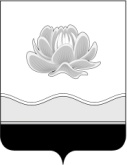 Российская ФедерацияКемеровская областьМысковский городской округСовет народных депутатов Мысковского городского округа(пятый созыв)Р Е Ш Е Н И Еот 21 июня 2017г. № 34-нО внесении изменений в Положение об оплате труда работников муниципального казённого учреждения «Управление жилищно-коммунального хозяйства Мысковского городского округа», утвержденное решением Совета народных депутатов Мысковского городского округа от 20.01.2015 № 1-н ПринятоСоветом народных депутатовМысковского городского округа 20 июня 2017 годаВ соответствии со статьями 144, 154 Трудового кодекса Российской Федерации, руководствуясь пунктом 44 части 2 статьи 32 Устава Мысковского городского округа, Совет народных депутатов Мысковского городского округа  р е ш и л:1. Внести в Положение об оплате труда работников муниципального казённого учреждения «Управление жилищно-коммунального хозяйства Мысковского городского округа», утверждённое решением Совета народных депутатов Мысковского городского округа от 20.01.2015 № 1-н изменение, абзац четвертый, пункта 3.5, раздела 3 изложить в следующей редакции:«оплата труда за работу в ночное время (с 22 часов до 6 часов) определяется в соответствии с отраслевыми нормами. Размер доплаты за час работы определяется путем деления оклада (должностного оклада), ставки заработной платы на среднемесячное количество рабочих часов в соответствующем календарном году в зависимости от установленной работнику продолжительности рабочей недели. Выплата за работу в ночное время производится за каждый час работы в ночное время, часовая ставка заработной платы повышается на 40 процентов по сравнению с установленной за работу в обычных условиях;».2. Настоящее решение направить главе Мысковского городского округа для подписания и опубликования (обнародования) в установленном порядке.3. Настоящее решение вступает в силу со дня, следующего за днем его официального опубликования.4. Контроль за исполнением настоящего решения возложить на комитет Совета народных депутатов Мысковского городского округа по развитию экономики, бюджету, налогам и финансам (А.М.Кульчицкий).Председатель Совета народных депутатов              Мысковского городского округа                                                                       Е.В.Тимофеев                                                                              Глава Мысковского городского округа 				               Д.Л. Иванов